조치 통지 (NOA)	* 필수 필드 DS 1820 (개정. March 2023)*날짜: *어떤 지역 센터에서 이 NOA를 제공하고 있습니까?	고유 클라이언트 식별자 (UCI), (있는 경우)고객 또는 신청인:*이름:	*성:	*생년월일:*기본 전화번호:	보조 전화번호:	*이메일 주소:*도로 주소:	아파트 번호:*시/군:	*우편번호:*고객 또는 신청인이 메디케이드 홈 및 커뮤니티 기반 서비스 면제 참가자입니까?(하나만 체크)	 예	 아니요위임 대리인 이름: (해당하는 경우)이름:	성:	청구인과의 관계:기본 전화번호:	보조 전화번호:	이메일 주소:*리져널센터가 취할 조치 (두 가지 이상의 조치를 제안한 경우 해당 항목 모두 선택): 자격 거부 자격 종결 서비스 거부 서비스 축소 서비스 종결*제안된 조치가 발생할 날짜:*제안된 조치:*제안된 조치 사유:*제안된 조치를 뒷받침하는 사실 및 법률:귀하의 선택 사항, 이 결정에 이의를 제기하는 방법 및 도움을 받는 방법을 보려면 다음 페이지를 참조하십시오.귀하의 선택 사항귀하가 조치 통지(NOA)에서 제안된 결정에 동의하는 경우, 아무 조치도 할 필요가 없습니다. 본 NOA에서 제안된 결정에 동의하지 않으면 이의를 제기할 권리가 있습니다. 이의 제기는 리져널센터와의 불일치를 해결하는 방법입니다. 이의 제기 요청은 발달장애서비스부(DDS)로 전송됩니다.이의 제기 방법발달장애서비스부 웹사이트(https://bit.ly/DDSAppealForm)에서 이의 제기 신청서를 온라인으로 제출할 수 있습니다.첨부된 양식을 이메일(AppealRequest@dds.ca.gov)로 보낼 수 있습니다.첨부된 양식은 우편(1215 O Street MS 8-20, Sacramento, CA 95814)으로 보낼 수 있습니다.첨부된 양식을 팩스(916-654-3641)로 보낼 수 있습니다.기한에 늦지 않게 이의 제기 신청서를 제출해야 합니다. 두 가지 기한이 있습니다.첫 번째 기한은 이의 제기 기간 동안 현재 서비스를 동일하게 유지하고자 할 때입니다. 귀하의 요청은 귀하가 조치 통지를 받은 날로부터 그리고 조치가 취해지기 30일 전까지 우편 소인이 찍히거나 발달장애서비스부에서 접수하여야 합니다.  이의 제기 기간 동안 현재 서비스를 유지하는 것을 "지원 지급 대기 중"이라고 합니다.두 번째 기한은 기타의 모든 이의 제기 신청에 대한 것입니다. 귀하의 이의 제기 신청이 귀하가 조치 통지를 받은 날로부터 31~60일 이내에 제기되는 경우, 이의 제기 신청이 계속되는 동안 리져널센터의 결정이 내려집니다. 이의 제기 신청은 이 NOA를 받은 날로부터 60일 이내의 우편 소인이 찍히거나 발달장애서비스부에 의해 접수되어야 합니다.도움을 받을 수 있는 곳이의 제기 신청에 대한 도움을 받을 수 있습니다. 귀하를 도울 수 있는 사람은 다음과 같습니다.서비스 코디네이터 또는 기타 리져널센터 직원.고객의 권리 대변인 (CRA):북부 캘리포니아 (800) 390-7032, 또는 남부 캘리포니아 (866) 833-6712, 또는리져널센터의 고객의 권리 대변인을 https://www.disabilityrightsca.org/what-we-do/programs/office-of-clients-rights-advocacy-ocra/ocra-staff-links에서 찾아보세요옴부즈맨 사무실 (877) 658-9731 또는 ombudsperson@dds.ca.gov. 자기 결정 프로그램에 참여 중인 경우 대신 sdp.ombudsperson@dds.ca.gov로 이메일을 보내십시오.가족자원센터(https://frcnca.org/get-connected/)에서 도움을 받을 수도 있습니다. 리져널센터가 도움이 될 만한 지역 학부모 지원그룹 또는 지역관련단체를 찾는 데 도움이 될 수 있습니다. Porterville 발달 센터, Canyon Springs또는 STAR Home에 거주하는 경우, 주 발달 장애 위원회의 도움을 받을 수도 있습니다.Canyon Springs, Desert STAR, South STAR (760) 770-0651Porterville 및 Central STAR (559) 782-2431본부 (408) 834-2458 https://scdd.ca.gov/clientsrightsadvocates/."이의 제기 정보 패킷"은 아래의 QR 코드 또는 링크를 사용하여 찾을 수 있습니다. 본 패킷은 이의 제기 절차에 대한 추가 정보를 제공합니다. https://www.dds.ca.gov/wp-content/uploads/2023/04/Information-Packet-Korean.pdf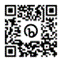 